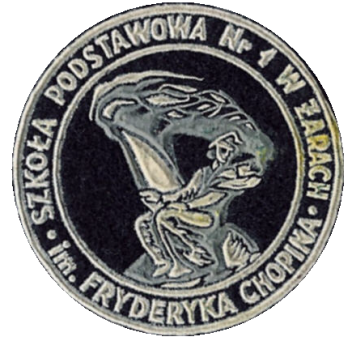 Druk oraz dostawa do siedziby Zamawiającego materiałów poligraficznych.Gmina Żary o statusie miejskim – Szkoła Podstawowa nr 1 w Żarach zaprasza do udziału w procedurze udzielenia zamówienia publicznego o wartości szacunkowej poniżej 14 000 euro, której przedmiotem jest wykonanie akrylowych breloczków z logo szkoły.OPIS PRZEDMIOTU ZAMÓWIENIA:Przedmiot zamówienia obejmuje druk oraz dostawę do siedziby Zamawiającego breloczków akrylowych z logo szkoły w związku z organizowanym Festynem Rodzinnym i promocją szkoły, według poniższej specyfikacji:Breloczki akrylowe 24mmx36mmProjekt graficzny sporządzony przez Zamawiającego, po wyłonieniu najkorzystniejszej oferty, zostanie przesłany Wykonawcy w formie elektronicznej.TERMIN ZŁOŻENIA OFERTY:Zainteresowanych proszę o złożenie wymaganych dokumentów w terminie do 23.05.2014 r. godz. 11.00w formie elektronicznej na adres sp1zary1@wp.plfaksem na nr 68 470 27 77osobiście bądź listownie w sekretariacie Szkoły Podstawowej nr1 ul. Szymanowskiego 8, 68-200 ŻaryOtwarcie ofert odbędzie się w dniu 23.05.2014 r. o godz. 12.00, natomiast informacja o wyłonieniu najkorzystniejszej oferty po zatwierdzeniu zostanie ogłoszona w Biuletynie Informacji Publicznej Szkoły Podstawowej nr 1 w Żarach.TERMIN REALIZACJI PRZEDMIOTU ZAMÓWIENIA:  06.06. 2014 r.KRYTERIUM WYBORU OFERTY:najniższa cena (100%)INNE INFORMACJESzczegółowych informacji w zakresie wykonania przedmiotu zamówienia udziela Sekretariat Szkoły Podstawowej nr 1 w Żarach, tel 68 470 27 77.